Intestinal perforations associated with a high mortality and frequent complications during an epidemic of multidrug-resistant typhoid fever in Blantyre, MalawiFranziska Olgemoeller1,2, Jonathan J Waluza3, Dalitso Zeka3, Jillian S Gauld*5,6, Peter Diggle6, Thomas Edwards2, Chisomo L Msefula1,7, Angeziwa Chirambo1,7,8, Melita Gordon 1,8, Emma Thomson3, Tiya Chilunjika4, Robert S Heyderman9, Eric Borgstein4, Nicholas A Feasey1,21 Malawi Liverpool Wellcome Trust Clinical Research Programme, Blantyre, Malawi2 Department of Clinical Sciences, Liverpool School of Tropical Medicine, United Kingdom3 Surgical department, College of Medicine, University of Malawi, Blantyre, Malawi4 Surgical department, Ministry of Health, Queen Elizabeth Central Hospital, Blantyre, Malawi5 Institute for Disease Modeling, Bellevue, Washington, United States of America6 Centre for Health Informatics, Computing, and, Statistics, Lancaster University, United Kingdom7 Pathology Department, College of Medicine, University of Malawi, Blantyre, Malawi8 Institute of Infection and Global Health, University of Liverpool, United Kingdom9University College London, UK*Denotes corresponding authorKeywords (5)Salmonella Typhi, antimicrobial resistance, surgery, complication, intestinal perforationRunning head: Typhoid intestinal perforations in Malawi AbstractBackground: Typhoid fever remains a major source of morbidity and mortality in low-income settings. Its most feared complication is intestinal perforation. However, due to the paucity of diagnostic facilities in typhoid-endemic settings, including microbiology, histopathology and radiology, the etiology of intestinal perforation is frequently assumed, but rarely confirmed. This poses a challenge for accurately estimating burden of disease. Methods: We recruited a prospective cohort of patients with confirmed intestinal perforation in 2016 and performed enhanced microbiological investigations (blood and tissue culture, plus tissue Polymerase Chain Reaction (PCR) for Salmonella Typhi [S. Typhi]). In addition, we used a Poisson generalized linear model to estimate excess perforations attributed to the typhoid epidemic, using temporal trends in S. Typhi bloodstream infection and perforated abdominal viscus at Queen Elizabeth Central Hospital (QECH) from 2008-2017. Results: We describe 23 patients with intraoperative findings consistent with typhoid intestinal perforation: 50% of the patients recruited were culture- or PCR-positive for S. Typhi. Case fatality rate from typhoid-associated intestinal perforation was substantial at 18%. Our statistical model estimates that culture-confirmed cases of typhoid fever lead to an excess of 0.046 perforations per clinical typhoid fever case [95% CI: 0.03-0.06]. We therefore estimate that typhoid fever accounts for 43% of all bowel perforation during the period of enhanced surveillance.Conclusions: The morbidity and mortality associated with typhoid abdominal perforations are high. By placing clinical outcome data from a cohort in the context of longitudinal surgical registers and bacteremia data, we describe a valuable approach to adjusting estimates of the burden of typhoid fever. IntroductionTyphoid remains a major public health problem in many low- and lower-middle-income countries (LMIC), with 10.9 to 17.8 million cases estimated to occur each year [1,2]. Whilst most cases present with non-focal sepsis [3], typhoid can be complicated by intestinal perforation [4]. Surgical complications of typhoid fever are well described and typically occur in the third or fourth week after onset of fever and typically arise from necrosis of Peyer´s patches in the terminal ileum [5]. Estimates of the case fatality rates of typhoid perforation remain high at 15.4% globally and a case fatality rate estimate of 20% for sub-Saharan Africa [6], with important regional differences ranging widely between 5% and 80% [7].In cases of perforated abdominal viscus presenting in typhoid-endemic settings, the etiological agent is often assumed to be Salmonella Typhi (S. Typhi), however this is rarely confirmed because there are few diagnostic microbiology facilities in LMIC [8]. Furthermore, publicly available datasets describing longitudinal trends in abdominal perforations in LMIC are rare [4,9–11]). Consequently, data describing “surgical typhoid” are not currently incorporated into global burden of disease (GBD) estimates of typhoid [12]. In the absence of these data, global burden estimates will underestimate the true morbidity and mortality of typhoid. Routine, quality assured diagnostic blood culture facilities have been available at Queen Elizabeth Central Hospital (QECH), Blantyre, Malawi, since 1998. Until 2010, S. Typhi was an uncommon cause of bloodstream infection (BSI). Since 2011, however, there has been a substantial increase in the number of culture-confirmed cases of typhoid at QECH, increasing from an average of 14 per year between 1998 and 2010, to 843 cases in 2013 [13]. Although QECH does not have the capacity to routinely identify the etiological agent responsible for perforated abdominal viscus, the Department of Surgery has systematically recorded the occurrence of macroscopic perforations identified at laparotomy since 2008.We therefore recruited a prospective cohort of patients undergoing laparotomy for suspected intestinal perforation at QECH, to identify the microbial cause, and to describe morbidity and mortality of perforated abdominal viscus associated with typhoid fever in this setting. Further, we placed these cases in the context of longitudinal BSI and perforation surveillance data. Materials and Methods We prospectively recruited an observational cohort of patients presenting with perforated abdominal viscus to the QECH, the largest hospital in Malawi, which serves the city and district of Blantyre and acts as a referral hospital to 13 districts in the Southern Region of Malawi. Patients undergoing laparotomy for suspected typhoid perforation or with intraoperative findings deemed by the operating surgeon to be consistent with possible typhoid perforation between February 2016 and February 2017 were eligible for inclusion. Blood cultures were taken either on admission or in theatre and intraoperatively debrided tissue (debridement of perforated bowel edges, resected bowel, pus, lymph nodes) was retained for culture and DNA extraction. In critically ill patients unable to give consent at presentation, consent was sought postoperatively. Microbiological samples were tested at the diagnostic microbiology laboratory of the Malawi- Liverpool-Wellcome Trust Clinical Research programme (MLW). Blood samples were incubated in an aerobic BacT/Alert bottle (bioMérieux, Marcy l´Étoile, France) on an automated system and suspected Salmonellae were identified by biochemistry and antisera  processed as previously described [14].Tissue from intraoperative debridement was enriched in 9 ml of buffered peptone water and cultured overnight at 37˚C in air. On Day 2, 2 mls of this broth was subcultured in sodium biselenite and again cultured overnight at 37˚C in air. On Day 3, a 10µl loop was taken from the top of the broth and inoculated onto Xylose Lysine Deoxycholate (XLD) agar plates and cultured overnight at 37˚C in air. Suspected Salmonella colonies were identified by biochemistry using API 20E tests and serotyped according to the White-Kauffmann-Le Minor scheme by the following antisera: polyvalent O and H, O4, O9, Hd, Hg, Hi, Hm and Vi antisera (Pro-Lab Diagnostics). A further 2 mls were taken from the top of the selenite broth and stored at -20°C for DNA extraction. DNA extraction was performed from tissue Selenite supernatants using the QIAamp® Fast DNA Stool Mini Kit (Qiagen, Hilden, Germany), pathogen detection protocol. Elution was done using 30 μl elution buffer instead of 200 μl. Multiplex real-time polymerase chain reaction (PCR) tests were performed in a CFX96 thermal cycler (Bio-Rad, CA, US) using the Quantifast Pathogen PCR + IC Kit® (Qiagen, Hilden , Germany), targeting the pan-Salmonella invasion A gene, the S. Typhi fimbriae gene [15], and the kit´s internal  control. The pan-Salmonella, S. Typhi and internal control probes were labelled with FAM, Texas Red and VIC, respectively. A 5 min Taq activation step at 95°C was followed by 40 cycles of annealing/extension (30 sec, 60°C) and denaturation (15 sec, 95°C). PCR signals were analysed using the CFX Manager 3.1. Software  with default threshold settings. Valid PCRs required the cycle threshold signal of the internal control to range from 29-31. A cycle threshold < 40 was considered positive in the presence of a typical exponential amplification curve. Detection of S. Typhi required both pan-Salmonella and typhoid-specific signal to be positive.Demographic and clinical data, intraoperative findings and outcomes were captured using OpenDataKit (https://opendatakit.org) at time of recruitment and at time of discharge or death. Data analysis for quantitative data was performed using STATA/SE14.1 version. Retrospective data summarizing monthly counts of surgically reported intestinal perforations from January 2008 to May 2017 were collected by the department of surgery at QECH. In brief, all patients taken to theatre are recorded in a log book, which is transcribed into an electronic database. Cases clearly not attributable to typhoid, i.e., appendicitis, trauma and perforated peptic ulcer, were excluded. Monthly counts of cases diagnosed with typhoid fever through routine blood culture surveillance were available for the same time period [14]. We generated a generalized linear model with Poisson error distribution and an identity link to estimate excess perforations attributed to typhoid fever (Supplemental Methods). We used the fitted values of a smoothed seasonal model of monthly typhoid cases through the study period as the predictor variable. Results from this model were then used to estimate the proportion of intestinal perforations attributed to the typhoid epidemic. This analysis was implemented using R, version 3.5.1 [16]. The study was approved by the Malawi College of Medicine Research and Ethics committee (COMREC P.08/14/1617).ResultsPatientsBetween March 2016 and February 2017, 24 patients undergoing laparotomy were recruited. No eligible patient declined to participate. One patient had an intraoperative finding of a gallbladder perforation and was not included in the subsequent analysis. The median age of patients was 15 years (range 6-46 years) and 18 patients (78%) were male. Fever was recorded for 20 participants, 19 of 20 (95%) patients or guardians reported fever prior to admission, with a median duration of two weeks (range 2-30 days). All patients had a history of abdominal pain (median duration seven days, range 2-30 days). Vomiting, constipation or diarrhea were reported by 43%, 43% and 35%, respectively. Three patients (14%) reported both constipation and diarrhea. Three patients (14%) presented with symptoms suggestive of gastrointestinal bleed. Two patients (9%) presented with reduced conscious level. On examination, most patients had a tender abdomen and frank peritoneal signs denoted as generalized abdominal guarding were present in 80% (Table 1). Abdominal and/or chest radiograph was performed for 22 patients before undergoing surgery (in 18 patients both investigations were done) and 13 of 22 (59%) were reported as having evidence of free gas under the diaphragm. The median time between admission and operating theatre was one day (range 0-32 days). Antibiotic treatmentAll patients were treated with ceftriaxone from admission for a median of nine days (range 3-48 days) and metronidazole (median nine days, range 3-69 days), whilst 14 patients received an additional course of ciprofloxacin (median 10 days, range 4-28 days).Intraoperative findings and surgical treatmentSmall bowel perforations with a single pin hole were identified in 16 patients, whilst five patients had multiple perforations and two patients had no visible perforation. Intestinal perforations were all located in the ileum (summarised in Figure 1). In one case, the ileum was found to be inflamed without a visible perforation, there was a pelvic fluid collection and fibrinous deposits in all quadrants. This patient underwent an abdominal washout. One patient presented with a frozen abdomen with no visible intestinal injury and underwent primary adhesiolysis. Primary debridement and oversewing of the perforation was performed in 14 of 16 (87.5%) patients with single ileal perforations. In one of these patients there was the coincidental finding of a tumor mass, prompting the fashioning of an ileocolonic anastomosis in addition to the perforation repair. One patient had a primary ileostomy done, and one patient underwent bowel resection and end to end anastomosis. The five patients with multiple perforations underwent primary ileostomy and bowel resection in four cases, with an additional separate debridement and oversew in one case. One patient underwent bowel resection and end to end anastomosis.  Nine patients (39%) required re-laparotomy two to 12 days after the initial operation (median four days). Secondary perforations—all located in the ileum—were seen in five patients. Three of these had more than one secondary perforation. Bowel anastomotic leaks were seen in seven (77%) of the nine re-laparotomies. In one case, there was an isolated pus collection. Four patients underwent a third operation. Two patients underwent a total of five operations due to recurrent ileal perforations, anastomotic breakdowns, fluid collections and adhesions. Microbiological and molecular confirmation of S. Typhi Blood cultures were taken from 14 patients on admission or on the hospital wards and S. Typhi was isolated from four, with two yielding contaminants and eight no bacterial growth. Eleven patients had intraoperative blood cultures taken. Intraoperative tissue samples were taken from 19 patients. S. Typhi was not isolated from any of the intraoperative blood or tissue samples, however other Enterobacteriaceae were identified in 16 tissue samples.Twenty-two intraoperative tissue samples from 19 patients were analysed by multiplex PCR. S. Typhi DNA was detected in 10 tested samples from nine of 19 patients (47%). An additional three tissue samples were positive for the pan-Salmonella invasin A gene. Overall, 11 of 22 patients (50%) had a diagnosis of typhoid fever made by either blood culture, tissue PCR or both tests. Mortality and postoperative complicationsThree of the 23 patients (13%) died. A 17-year-old male died from sepsis two days post initial laparotomy. A 43-year-old male, who additionally had disseminated malignancy, died post second laparotomy. These two patients had confirmed typhoid infection, representing a case fatality rate of 18% in patients with confirmed typhoid. A 17-year-old male had multiple recurrences of perforations and died after his fifth laparotomy, six weeks after initial admission to the hospital. This patient had a negative admission blood culture, and no intraoperative tissue was submitted in this case. There were four cases of post-operative pneumonia and a further three of severe sepsis. Seven patients required admission to the intensive care unit for respiratory support. Four patients had a Bogota bag fashioned for abdominal closure either after initial or after secondary surgeries. Twelve patients developed wound infection and 10 of 12 wound dehiscence. Nine patients developed malnutrition despite nutritional support and seven were discharged on nutritional supplements. The median duration of hospital stay was 21 days (range 4-74 days). Correlation of S. Typhi bloodstream infections and the intestinal perforation register in QECH Monthly counts of typhoid fever and intestinal perforations at QECH from January 2008 to December 2017 are shown in Figure 2A; these data are included in Supplementary Table 1. Results from the generalized linear model indicate that monthly case counts of S. Typhi are predictive of monthly intestinal perforations (p<0.001, Table 2). The intercept estimate of 1.5 indicates that 1.5 [95% CI: 1.16 - 1.85] intestinal perforations occur each month, independent of typhoid cases. The model estimates that for every culture confirmed case of typhoid, 0.046 [95% CI: 0.033 - 0.058] perforations occur. Predicted intestinal perforations and their attributed causes are shown in Figure 2B. The proportion of surgical perforations predicted by typhoid fever cases is heterogeneous over time. During the recruitment period of the cohort, March 2016 to February 2017, the model independently estimates that 43% of intestinal perforations were due to typhoid fever.DiscussionAccurate estimates of disease burden are critical to prioritise public health interventions, however this is difficult for typhoid fever, which requires advanced diagnostics. This is particularly true of “surgical” typhoid as surgical teams do not routinely have the capacity to send blood or tissue for culture in LMIC. Furthermore, longitudinal data from surgical teams based in LMIC are rarely systematically recorded. Even when blood or tissue culture are performed, prior antibiotic therapy and limited sensitivity frequently compromise the sensitivity of culture-based assays. As a consequence, data describing the most feared complication of typhoid fever are not represented in GBD estimates, which will lead to important underestimation of the burden of morbidity and mortality associated with typhoid fever.  In this study we have attempted to confirm infection with S. Typhi in cases of perforated abdominal viscus by culturing both peripheral blood and intraoperative samples, and using PCR on tissue. None of the tissue samples analyzed in our study were culture-positive for S. Typhi by conventional microbiology. There are many possible reasons for this, for example S. Typhi might simply have been outcompeted in the media by other enteric pathogens, unlike in blood which is a normally sterile site. Alternatively, as perforation is a late complication, it is possible that patients had prior antibiotics, rendering the samples culture-negative. It has also been hypothesized that typhoid intestinal perforation may be the result of an exaggerated host response at the Peyer´s patches—the predilected site of typhoid intestinal perforation—resulting in microvascular changes, rather than a direct result of high bacterial burden [17]. We identified S. Typhi DNA by multiplex PCR in nearly half of the tested tissue samples. These results highlight a potential role for PCR in diagnosing surgical typhoid. Correlation of the longitudinal surveillance of S. Typhi BSI and the register of intestinal perforations at QECH showed convincing evidence that the recent surge in intestinal perforation cases coincided with the typhoid epidemic in Southern Malawi. The model estimated that, although there is a baseline monthly rate of non-typhoid attributed intestinal perforation, for every typhoid case 0.046 perforations occur. Results from the generalized linear model were consistent with observed data from the cohort; while 50% of the 22 patients recruited to the cohort were culture- or PCR-positive for S. Typhi, for the same period the model predicts that 43% of intestinal perforations were due to typhoid fever. These results highlight the potential contribution of non-microbiological methods to understand the etiology of intestinal perforations. The long-term surveillance capacity for both surgical perforations and routine blood cultures, an unusual resource in this setting, has enabled this exploration. Further, the microbiological testing of surgical cases contributed an independent validation of this methodology, and indicates moderate agreement. The mortality in our cohort was substantial, with three deaths among 23 patients and two in 11 patients with confirmed infection with S. Typhi. Given our modeled estimates that approximately one in 20 cases of culture-confirmed typhoid will predict a case of intestinal perforation, and that our observed case fatality rate was 18% (consistent with other series from sub-Saharan Africa [6]), we estimate that capturing mortality due to typhoid intestinal perforation will increase the case fatality estimates of typhoid fever by 1.0% in our setting. Recent case fatality estimates for typhoid fever were 0.95%, but do not factor in intestinal perforation [1]. If our findings are replicated at other sites, the inclusion of this data into GBD estimates may double mortality burden estimates for typhoid fever. The postoperative morbidity was also substantial. Nine of 23 patients required one or more repeated laparotomies during their illness, and several more had wound infections, pneumonia or malnutrition. These data are also lost to GBD estimates.Some limitations exist. This was a single center study, however as QECH is the only government hospital with surgical facilities in Blantyre, our data are likely to be representative of the city, although we will not have captured out of hospital deaths from perforation or patients seeking private care. We did not record antibiotic use prior to admission, and therefore cannot estimate the contribution to missed microbiological diagnosis. We did not have access to histolopathology or tuberculosis culture. We did not perform a systematic long-term follow-up after hospital discharge and may therefore have underestimated morbidity and mortality. We reveal an entirely predictable, but hitherto undescribed burden of surgical typhoid in Blantyre, and report the associated high morbidity and mortality in the context of a general African epidemic. The systematic capture of these data may lead us to double estimates of mortality attributable to typhoid. Further data from studies of severe and complicated typhoid fever are critical to inform GBD estimates as they will support the case for widespread roll-out of typhoid conjugate vaccination.FundingThis work was supported by the Bill and Melinda Gates Foundation (Grant number OPP1128444).AcknowledgementsWe would like to thank all patients who participated in this study. We do not have any conflict of interest to declare.References1. 	Stanaway JD, Reiner RC, Blacker BF, et al. The global burden of typhoid and paratyphoid fevers: a systematic analysis for the Global Burden of Disease Study 2017. Lancet Infect Dis 2019; 19:369–381. 2. 	Antillón M, Warren JL, Crawford FW, et al. The burden of typhoid fever in low- and middle-income countries: A meta-regression approach. PLoS Negl Trop Dis 2017; 11:1–21. Available at: 10.1371/journal.pntd.0005376.3. 	Parry CM, Hien TT, Dougan G, White NJ, Farrar JJ. Typhoid fever. N Engl J Med 2002; 347:1770–1782. 4. 	Butler T, Knight J, Nath S, Speelman P, Roy S, Azad M. Typhoid Fever Complicated by Intestinal Perforation: A Persisting Fatal Disease Requiring Surgical Management. Rev Infect Dis 1985; 7:244–256. 5. 	Bitar R, Tarpley J. Intestinal perforation in typhoid fever: A historical and state-of-the-art review. Rev Infect Dis 1985; 7:257–271. 6. 	Mogasale V, Desai SN, Mogasale V V., Park JK, Leon Ochiai R, Wierzba TF. Case fatality rate and length of hospital stay among patients with typhoid intestinal perforation in developing countries: A systematic literature review. PLoS One 2014; 9:1–11. Available at: doi:10.1371/journal.pone.0093784.t001.7. 	Contini S. Typhoid intestinal perforation in developing countries: Still unavoidable deaths? World J Gastroenterol 2017; 23:1925–1931. 8. 	Obaro SK, Iroh Tam PY, Mintz ED. The unrecognized burden of typhoid fever. Expert Rev. Vaccines. 2017; 16:249–260. 9. 	Ameh EA. Typhoid ileal perforation in children: A scourge in developing countries. Ann Trop Paediatr 1999; 19:267–272. 10. 	Uba AF, Chirdan LB, Ituen AM, Mohammed AM. Typhoid intestinal perforation in children: A continuing scourge in a developing country. Pediatr Surg Int 2007; 23:33–39. 11. 	Bulage L, Masiira B, Ario AR, et al. Modifiable risk factors for typhoid intestinal perforations during a large outbreak of typhoid fever, Kampala Uganda, 2015. BMC Infect Dis 2017; 17:1–7. 12. 	Qamar FN, Azmatullah A, Bhutta ZA. Challenges in measuring complications and death due to invasive Salmonella infections. Vaccine 2015; 33:C16–C20. Available at: http://dx.doi.org/10.1016/j.vaccine.2015.03.103.13. 	Feasey NA, Masesa C, Jassi C, et al. Three epidemics of invasive multidrug-resistant salmonella bloodstream infection in Blantyre, Malawi, 1998-2014. Clin Infect Dis 2015; 61:S363–S371. 14. 	Musicha P, Cornick JE, Bar-Zeev N, et al. Trends in antimicrobial resistance in bloodstream infection isolates at a large urban hospital in Malawi (1998–2016): a surveillance study. Lancet Infect Dis 2017; 17:1042–1052. 15. 	Msefula CL, Olgemoeller F, Jambo N, et al. Ascertaining the burden of invasive Salmonella disease in hospitalised febrile children aged under four years in Blantyre, Malawi. PLoS Negl Trop Dis 2019; 13:1–16. Available at: 10.1371/journal.pntd.0007539.16. 	R Core Team. A language and environment for statistical computing. R Foundation for Statistical Computing, Vienna, Austria. 2013; Available at: http://www.r-project.org.17. 	Chanh NQ, Everest P, Khoa T, et al. A Clinical, Microbiological, and Pathological Study of Intestinal Perforation Associated with Typhoid Fever. Clin Infect Dis 2004; 39:61–67. TablesTable 1. Demographics and clinical features of cohortTable 2. Intercept and coefficient estimates from the generalized linear model, predicting intestinal perforations from monthly typhoid cases over the study period.FiguresFigure 1. Confirmation of S. Typhi, relating to intraoperative findings, procedures and postoperative deaths Legend to figure 1: A: adhesiolysis; BA: bowel resection and anastomosis; CS: colostomy; D/O: debridement/oversew; IS: ileostomy; IS/BR: ileostomy with bowel resection; W: washout; S. Typhi: + confirmed by blood culture and/or tissue PCR, - not confirmed; †: patient died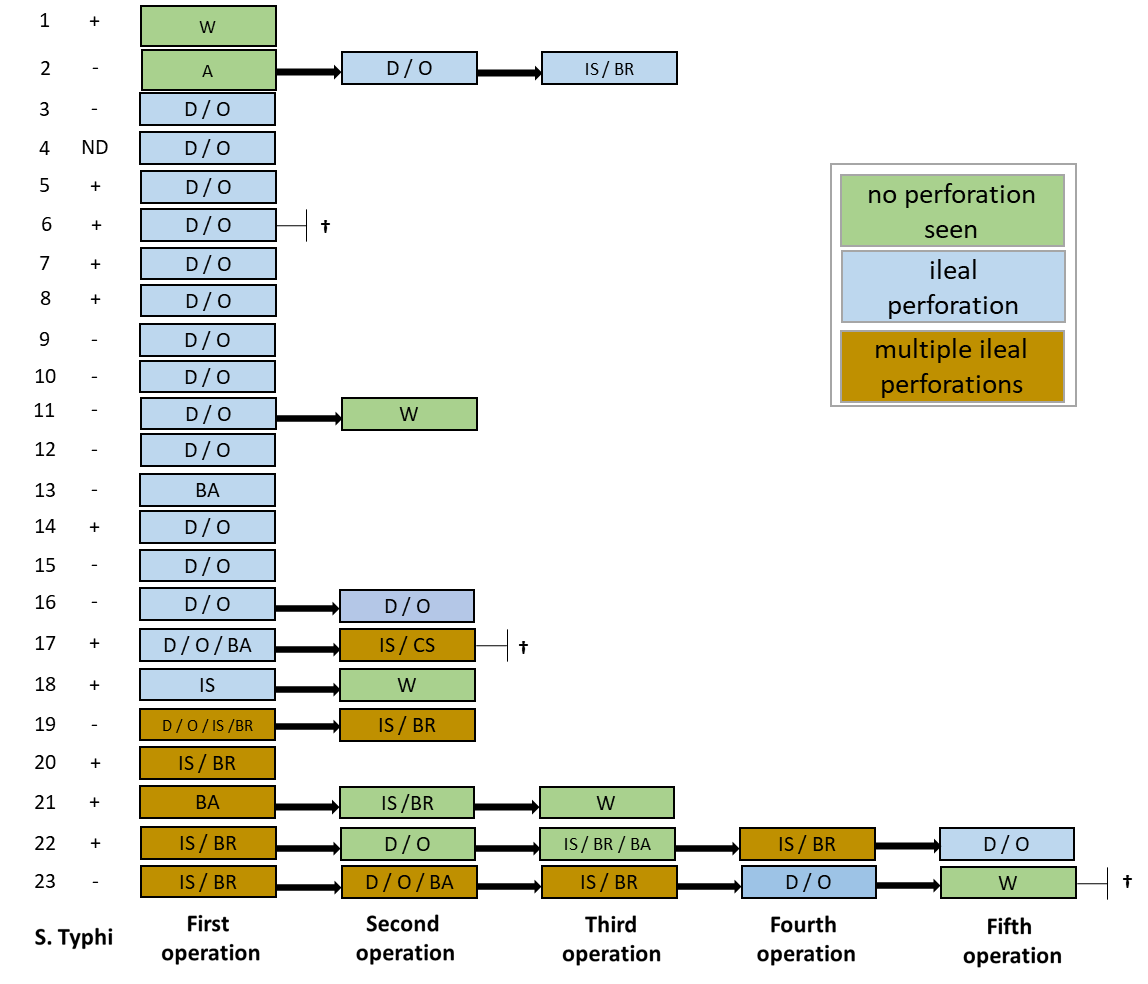 Figure 2. A. Monthly counts of intestinal perforations and typhoid cases between January 2008 and June 2015. B. Model predicted surgical perforations, colored by whether the predicted perforation is typhoid independent or typhoid-associated, along with monthly reported surgical perforations.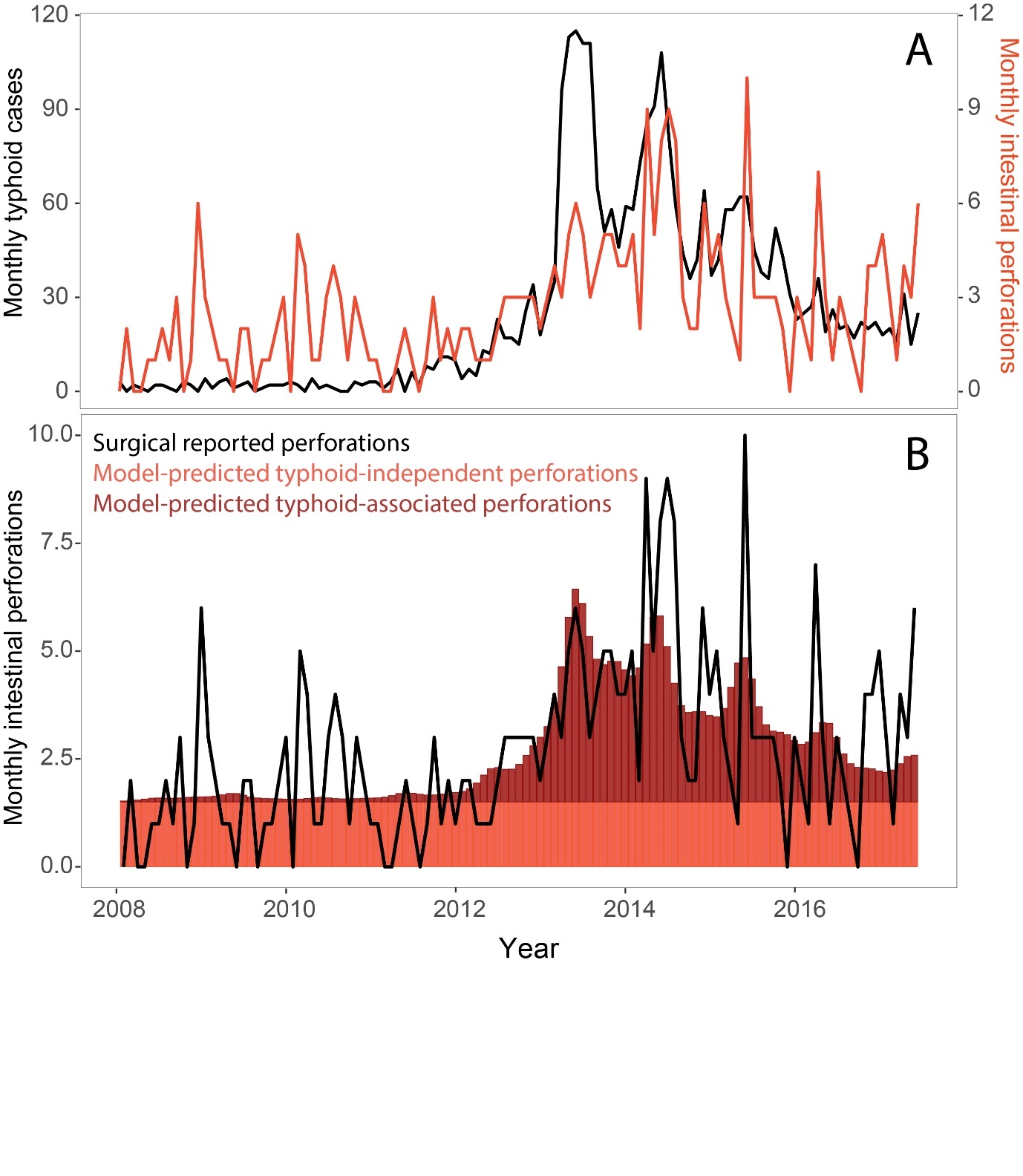 CharacteristicValueDemographicAge, median years (range)15 (6 - 46)Male, n (%)18/23 (78%)Clinical symptoms or signsFever prior to admission, n (%)19/20 (95%)Duration of fever prior to admission, median days (IQR)14 (14 - 21)Abdominal pain, n (%)23/23 (100%)Duration of abdominal pain, median days (IQR)7 (4 - 14)Vomiting, n (%)10/21 (48%)Constipation, n (%)10/23 (43%)Diarrhoea, n (%)8/22 (36%)Symptoms of gastrointestinal bleed, n (%)3/20 (15%)Jaundice, n (%)1/20 (5%)Abdominal tenderness, n (%)22/22 (100%)Generalized abdominal guarding, n (%)16/20 (80%)Reduced level of consciousness, n (%)2/22 (9%)VariableEstimateStandard errorP valueIntercept1.5050.17474<0.001Smoothed monthly typhoid cases0.0460.00649<0.001